МУ  «УПРАВЛЕНИЕ ОБРАЗОВАНИЯАДМИНИСТРАЦИИ КРАСНОЯРУЖСКОГО РАЙОНАБЕЛГОРОДСКОЙ ОБЛАСТИ»ПРИКАЗ« 1 »   июня  2018г.						                          № 368О комплектовании групп вобразовательных учрежденияхв 2018 -2019 учебном году	В соответствии с годовым планом управления образования Краснояружского района, руководствуясь Федеральным Законом от 29.12.2012 года №273 ФЗ «Об образовании в Российской Федерации», Указом Президента Российской Федерации от 07.05.2012  года №599 «О мерах по реализации государственной политики в области образования», приказом Министерства образования  и науки Российской Федерации от 08.04.2014 года №293 «Об утверждении Порядка приема на обучение  по образовательным программам дошкольного образования», письмом департамента государственной политике в сфере общего образования Министерства образования и науки Российской Федерации от 08.08.2013  года «О рекомендациях по порядку комплектования дошкольных образовательных учреждений»,  а также о количестве детей, зарегистрированных напортале муниципальных услуг в области образования регионального информационного ресурса и претендующих на предоставление места муниципальных образовательных учреждений Краснояружского района, в том числе  и порядке перевода в желаемое образовательное учреждение,  приказываю:Утвердить количество вновь комплектуемых возрастных групп в муниципальных образовательных учреждениях на 2018 – 2019 учебный год ( приложение №1).Утвердить списки детей, зарегистрированных на портале муниципальных услуг в области образования, на получение  места в образовательных учреждениях Краснояружского района в период комплектования на 2018-2019 учебный год: группы раннего возраста п. Красная Яруга (от2 до 3 лет, комплектуются  детьми , которым на 01.09.2018 г. исполнится  полных 2 года), младшие группы за закреплёнными МДОУ и дошкольных групп за конкретными территориями.Обеспечить местами в образовательные учреждения детей  2013, 2012 годов рождения путем  доукомплектования  действующих групп.Главному специалисту отдела общего образования Жерновой С.М. выдачу путевок осуществлять ежедневно с 8.00 до 17.00 час.Осуществлять постановку детей на учет для зачисления  в образовательные учреждения, корректировку заявок ( в связи со сменой места жительства, наличием льготы и т.п.) один раз в неделю по пятницам с8.00 до 17.00 час.Разместить на сайте управления образования  в доступнойдля населения формате: - информацию о порядке комплектования образовательных учреждений;- График выдачи путевок и приема родителей (законных представителей);- списки детей, зарегистрированных на портале муниципальных услуг в области образования, на получение места в образовательные учреждения Краснояружского района в период комплектования в 2018 – 2019 учебном году.7. Контроль за выполнением приказа возложить на заместителя начальника управления образования Онежко И.Г.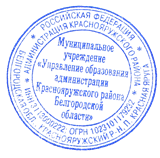 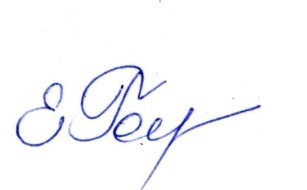 Начальник МУ «Управление образования                          администрации Краснояружского районаБелгородской области»		Е.ГоловенкоПриложение №1ДООКол-во группВозрастные группыКоличество укомплектованных детейМДОУ «Краснояружский ЦРР – детский сад»62 группы младшего дошкольного возраста;1 группа среднего дошкольного возраста;1 группа старшего дошкольного возраста;2 группы подготовительные.19чел.МДОУ «Краснояружский  детский сад общеразвивающего вида»61 группы младшего дошкольного возраста;2 группа среднего дошкольного возраста;1 группа старшего дошкольного возраста;2 группы подготовительные.18челМБДОУ «Краснояружский детский сад «Солнечный»81 группа раннего возраста ;2группы младшего дошкольного возраста;2 группы  логопедические;1 группа среднего дошкольного возраста;1 группа старшего дошкольного возраста;1 группа подготовительная.62 чел.МОУ «Илёк – Пеньковская СОШ»21 младшая разновозрастная группа дошкольного возраста;1 старшая разновозрастная группа дошкольного возраста;11 и болееМОУ «Репяховская ООШ»11 разновозрастная группа дошкольного возраста;6 чел.МОУ «Графовская СОШ»11 разновозрастная группа дошкольного возраста;3 чел.МОУ «Колотиловская ООШ»11 разновозрастная группа дошкольного возраста;2чел. и болееМДОУ «Вязовской детский сад»31 группа раннего возраста ;1 группы младшего дошкольного возраста;1 старшая разновозрастная группа дошкольного возраста;9чел. и болееМДОУ «Демидовский детский сад»11 разновозрастная группа дошкольного возраста;3чел. и болееМДОУ «Сергиевсий детский сад»11 разновозрастная группа дошкольного возраста;6чел.МОУ «Теребренская ООШ»21 младшая разновозрастная группа дошкольного возраста;1 старшая разновозрастная группа дошкольного возраста;6 чел.МОУ «Степнянская ООШ»21 младшая разновозрастная группа дошкольного возраста;1 старшая разновозрастная группа дошкольного возраста;12 чел.32157